            2018-2019                         “Discover You”Utah FCCLA State Goals Award Application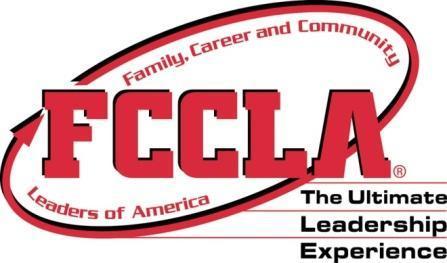 Please list the ways that your chapter has met the 2018-2019 State Goals in each area. Submit any necessary documentation. 	Theme	Discover YouGoalChallengeBucket List Award50% of your affiliated members complete Power of One National Program.Carry On AwardComplete 3 membership recruitment activities in your school.International Travel AwardComplete a service project with another school organization. Pilot AwardComplete and submit the National Program “Career Connections”.Travel Guide AwardInvite a state officer to a chapter meeting or activity.Passport AwardComplete and submit documentation for all five Star awards by March 1, 2019 and receive the Passport Award. Award winners will be recognized at the 2019 Utah FCCLA State Conference.Bucket List Award:  50% of your affiliated members complete the Power of One national program. Carry On Award: Complete 3 membership recruitment activities in your school. International Travel Award: Complete a service project with another school organization.Pilot Award: Complete and submit the National Program “Career Connections”.5.  Travel Guide Award: Invite a state officer to a chapter meeting or activity.Qualify for Travel Guide Award? (Circle One)              Yes         NoAdviser:Chapter President:School:Adviser E-Mail:Send Applications to:Nikki Sue Larkin1704 E. 560 S.Heber, UT 84032utfccla@gmail.comPhone: (801) 641-1241